المملكة العربية السعودية 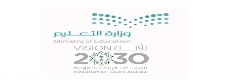 وزارة التعليم الإدارة العامة للتعليم ب.......ابتدائية .................. اختبار منتصف الفصل الدراسي الثاني للعام 1444هـ لمادة لغتي الجميلة الصف السادس الابتدائيالسؤال الأول :                     ( الفهم  القرائي  )  6 درجات نقرأ النص التالي  قراءة فهم ثم نجيب عن المطلوب من الفوائد التي ينالها القارئ من الكتب والمطالعة، تحفيز العقل: العقل كأي عضلة من عضلات جسم الإنسان، يحتاج إلى تمارين رياضية بين الحين والآخر، ولكن تمارين العقل تتمثل بالمطالعة وقراءة الكتب، إذ يساعد ذلك في تحسين القدرات العقلية0ومن الفوائد أيضا المعرفة: تسهم القراءة في زيادة المعرفة، والحصول على مجموعة كبيرة من المعلومات والمعارف، مما ينعكس إيجابًا على مواجهة مشكلات الحياة المختلفة، واتخاذ القرارات المناسبة، إذ إن المعرفة هي السلاح الأقوى لمواجهة مختلف مشكلات الحياة، وكلّما زادت المعرفة زادت قدرة التغلب على المستجدات، كما أن المعرفة هي الشيء الذي لا يمكن فقدانه فهي متصلة بالعقل، بعكس الأمور المادية الأخرى. .
المطلوب- نذكر من النص السابق فائدتين من الفوائد التي ينالها القارئ من الكتب ؟...........................................................................
نختار الإجابة الصحيحة فيما يلي :3- نختار الإجابة الصحيحة فيما يلي ( الأسلوب اللغوي )السؤال الثاني :                            أ / الظاهرة الإملائية  :4 درجات*نصل حروف الكلمات التالية ونكتبها بشكل صحيح*نختار الإجابة الصحيحة مما يلي  :ب /  الوظيفة النحوية 4 درجاتنختار الإجابة الصحيحة فيما يلي 2-نكمل إعراب الجملة التالية  : إن القراءة مفيدةتابع ج /  الصنف اللغوي 4 درجات*نختار الإجابة الصحيحة مما يلي :السؤال الثالث : أ / الرسم الكتابي  :  2 درجات-نكتب بخط النسخ مع مراعاة القواعد التي تم دراستها  العلم نور ـــــــــــــــــــــــــــــــــــــــــــــــــــــــــــــــــــــــــــــــــــــــــــــــــــــــــــــــــــــــــــــــــــــــــــــــــــــــــــــــــــــــــــــــــــــــــــــــــــــــــــــــــــــــــــــــــــــــــــــــــــــــــــــــــــــــــــــــــــــــــــــــــــــــــــــــــــــــــــــــــــــــــــــانتهت الأسئلةمعلمة المادة : نورة الأحمريالاسم : ..............................................................-كلما زادت المعرفة زادتالمشكلاتالتغلب على المستجداتعدم القدرة على اتخاذ القرارات-تمارين العقل تتمثل فيالقراءةاللعبالمشي-مرداف كلمة ينالهايخسرهايحصل عليهايفقدها- ضد كلمة  فوائد محاسنمنافعمضار-إياك والكذب ! ( أسلوب)دعاءتحذيرإغراء-الجملة التي دلت على إغراءالكتاب الكتاب خير رفيق !إياك والخيانة!التدخين التدخين فإنه مضر بالصحةكَ   ءْ   سرُ   ءْ  ي  ام  ب  ا  دِ ءُي  ب  دَ   ءُ-لا ...........إلى نفسكتلجأتلجاءتلجىء-سمعت .......يدعو إلى الخيرمناديمنادياًمنادي اً-شرب محمد .....ماءًماءاًماأً-خرج .......مع الفجر راعياًراعٍراعىٌإن الأصدقاء............إن الأصدقاء............إن الأصدقاء............مجتمعانمجتمعون مجتمعينكأن حرف ناسخ يفيد كأن حرف ناسخ يفيد كأن حرف ناسخ يفيد التشبيه التوكيد الترجي...........المواطنين مدركون أهمية القراءة...........المواطنين مدركون أهمية القراءة...........المواطنين مدركون أهمية القراءةوصارليت التلميذاتُ مهذباتٌ ( بعد دخول إن ) على الجملة التلميذاتُ مهذباتٌ ( بعد دخول إن ) على الجملة التلميذاتُ مهذباتٌ ( بعد دخول إن ) على الجملة إن التلميذاتَ مهذباتٌإن التلميذاتِ مهذباتٌإن التلميذاتُ مهذباتٌالكلمةإعرابهاإنحرف ............القراءة...........إن منصوب وعلامة نصبه ...................مفيدةخبر ..........مرفوع وعلامة رفعه الضمةمحراث  على وزنمفعالفعالمفاعلاسم الآلة من الفعل طحنمطحانطحينمطحنةمنشار اسم آلة من الفعلناشرنشرمنشورمن أنواع اسم الآلة الجامد مثلسكينحصادهمنظارمكة المكرمة مهبط الوحي(مهبط)اسم زماناسم مكاناسم آلةاسم المكان في الفعل طار يطير طائر مطارمن أوزان اسم الزمان والمكان مفعَل مثلمذهبمنزلموثقاسم الزمان من الفعل وعدواعدميعادموعد